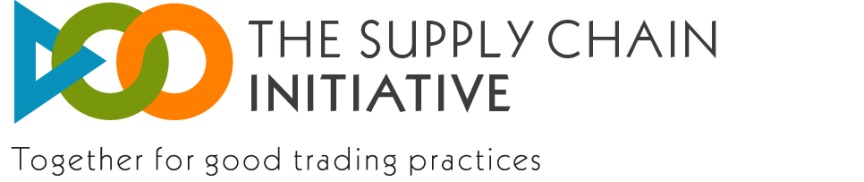 2015 SCI SurveyBelow you may find the whole questionnaire of the 2015 SCI Survey. It includes all the potential questions. Please note that the set of questions the respondents will have to answer to will depend on their responses to the previous questions and on whether they already took part in the 2014 Survey.Ovaj upitnik namijenjen je za procjenu sukladnosti obaveza vašeg poduzeća s inicijativom „Supply Chain Initiative” (Inicijativa opskrbnog lanca). Odnosi se na razdoblje od rujna 2014. do kolovoza 2015.

Ispunite upitnik do 16. listopada 2015.

Metodologija koja se temelji na mrežnom radu jamči povjerljivost vaših odgovora. Pristup podacima imat će isključivo poduzeće koje provodi istraživanje.

Europsko izvješće na temelju prikupljenih anonimnih podataka podijelit će se nakon završetka ankete s poduzećima koja su u njoj sudjelovala.

Već smo ispunili neke okvire na temelju detalja vaše registracije / prošlogodišnje ankete. Provjerite ih kad budete odgovarali na druge dijelove upitnika i po potrebi izmijenite.

Formulacija pitanja može se neznatno razlikovati od formulacije upotrijebljene u Okviru radi pojednostavljivanja analize.

Izraz “The Principles of Good Practice” odnosi se na Načela dobre prakse u vertikalnim odnosima u prehrambenom opskrbnom lancu donesena 29. studenog 2011.U kojem dijelu prehrambenog opskrbnog lanca sudjeluje vaše poduzeće u ovoj državi?

[predloženi odgovor temelji se na detaljima vaše registracije; izmijenite po potrebi]

Kad su u pitanju primljene pritužbe, koja su od sljedećih načela „The Principles of Good Practice” navodno prekršena?

[više mogućih odgovora]

Demografija poduzećaZa koju državu odgovarate na ovu anketu?Koliko ste zaposlenika imali u svojoj državi 2014.?Koliko iznosi vaš ukupan prihod u vašoj državi 2014.?Koliko iznosi vaša bilanca u vašoj državi 2014.?poljoprivredaveleprodajaproizvodnjamaloprodajaPoštivanje obaveza postupka / Osposobljavanje članova osoblja bitnih za postupak kako bi se osigurala sukladnost s načelima „The Principles of Good Practice”U zadnjoj anketi dali ste podatak da ste organizirali osposobljavanje osoblja. Jeste li – ove godine – organizirali osposobljavanje za obnovu znanja?Namjeravate li organizirati osposobljavanje za obnovu znanja?U posljednoj anketi dali ste podatak da ste započeli osposobljavanje članova osoblja bitnih za postupak, no da ga niste dovršili. Jeste li ove godine dovršili osposobljavanje?Kad ga namjeravate dovršiti?Je li provedeno osposobljavanje članova osoblja bitnih za postupak kako bi se osigurala sukladnost s načelima„The Principles of Good Practice”, kako je propisano Okvirom?Zašto niste organizirali osposobljavanje?Kad namjeravate započeti osposobljavanje?Koliko je članova vašeg osoblja osposobljeno?

[Unesite broj]

Koliko iznosi postotak osposobljenog osoblja u odnosu na ukupan broj članova osoblja koji trebaju proći osposobljavanje?

Tko je od vašeg osoblja osposobljen?

[više mogućih odgovora]Kako ste proveli osposobljavanje osoblja?

[više mogućih odgovora]učinkovitostjasnoćakorisnostPoštivanje obaveza postupka / Obavještavanje poslovnih partnera o vašoj registracijiJe li vaše poduzeće obavijestilo poslovne partnere o registraciji na „Supply Chain Initiative”?Zašto nije?Koji ste od alata navedenih u nastavku upotrebljavali da svoje poslovne partnere obavijestite o sudjelovanju svojeg poduzeća u inicijativi „Supply Chain Initiative”?Rješavanje sporovaJe li vaše poduzeće, od trenutka vaše registracije, podnijelo pritužbe protiv trgovinskih partnera zbog navodnih kršenja načela „The Principles of Good Practice”?Je li vaše poduzeće riješilo problem neformalnim putem?Je li vaše poduzeće upotrijebilo opciju rješavanja individualnog spora ili skupnog spora putem platforme državnog dijaloga?

[Navedite broj pritužbi]Je li vaše poduzeće upotrijebilo opciju rješavanja individualnog spora ili skupnog spora putem platforme državnog dijaloga?

[Navedite broj pritužbi]mehanizmi rješavanja individualnog sporaskupni spor putem platforme državnog dijalogaKoja su od sljedećih načela „The Principles of Good Practice” navodno prekršena kad je vaše poduzeće podnijelo pritužbu(e)?

[više mogućih odgovora]Komercijalna osveta / postupanje s pritužbamaJe li vaše poduzeće u razdoblju od rujna 2014. do kolovoza 2015. bilo izloženo komercijalnoj osveti trgovinskog partnera registriranog u inicijativi„Supply Chain Initiative”  nakon što ste aktivirali jednu od dostupnih opcija rješavanja spora? Koliko puta (u odnosu na ukupan broj pritužbi koje ste podnijeli)

[Unesite broj]?

pritužbe riješenepritužbe na čekanju0 %Opcija rješavanja sporaOpcija rješavanja sporaOpcija rješavanja sporaOpcija rješavanja sporaBroj pritužbi koje je vaše poduzeće podnijelo, a koje su riješene od trenutka vaše registracije Broj pritužbi koje je podnijelo vaše poduzeće, a koje su riješene  u roku od četiri mjeseca  poslovni zapis (rješavanje spornog pitanja na višoj razini poslovne hijerarhije trgovinskog partnera)ured trgovinskog partnera za unutarnje rješavanje sporovaposredovanjearbitražapravne metode u skladu s nacionalnim pravilima i propisima0Primljene pritužbeKoliko ste pritužbi primili?

[Unesite broj]

POTROŠAČI: Ugovorne strane trebale bi u svojim poslovnim odnosima uvijek uzimati u obzir interes potrošača i cjelokupnu održivost opskrbnog lanca. Ugovorne strane trebale bi osigurati maksimalnu učinkovitost i optimizaciju sredstava u distribuciji dobara u cijelom opskrbnom lancu.

SLOBODA UGOVARANJA: Ugovorne su strane neovisni gospodarski subjekti koji poštuju međusobno pravo postavljanja vlastite strategije i politike upravljanja, uključujući slobodu neovisnog odlučivanja o tome hoće li se uključiti ili ne u bilo kakav sporazum.

POŠTENO POSLOVANJE: Ugovorne strane trebale bi međusobno poslovati odgovorno, u dobroj vjeri i uz profesionalnu ustrajnost.

PISANI SPORAZUMI: Sporazumi bi trebali biti u pisanom obliku, osim ako su neostvarivi ili u slučaju usmenih sporazuma koji su obostrano prihvatljivi i povoljni. Trebali bi biti jasni i transparentni te obuhvaćati što više bitnih i predvidljivih elemenata, uključujući prava i postupke raskida.

PREDVIDIVOST: Ne provodi se jednostrana izmjena uvjeta ugovora osim ako su ta mogućnost i njezine okolnosti unaprijed dogovorene. Sporazumi bi trebali naznačiti postupak raspravljanja svake strane s drugom o bilo kakvim promjenama potrebnima za provedbu sporazuma ili zbog nepredvidivih okolnosti, na način predviđen u sporazumu.

SUKLADNOST: Sporazumi se moraju poštovati.

INFORMACIJE: Razmjena informacija obavlja se u strogoj sukladnosti s natjecanjem i primjenjivim zakonima te bi strane trebale na prihvatljiv način osigurati da navedene informacije budu točne i ne dovode do zabune.

POVJERLJIVOST: Povjerljivost informacija mora se poštovati osim ako su informacije već javne ili su neovisno dobivene na zakonit način od strane primatelja i u dobroj vjeri. Povjerljive informacije upotrebljava strana primatelj isključivo u svrhu zbog koje su priopćene.

ODGOVORNOST O RIZIKU: Sve ugovorne strane u opskrbnom lancu trebale bi snositi vlastite odgovarajuće poduzetničke rizike.

OPRAVDANI ZAHTJEV: Ugovorna strana ne primjenjuje prijetnje u cilju dobivanja neopravdane prednosti ili za prijenos neopravdanog troška.

pritužbe riješenepritužbe na čekanju0Broj pritužbi koje je vaše poduzeće primilo, a koje su riješene od trenutka vaše registracije Broj pritužbi koje je primilo vaše poduzeće, a koje su riješene u roku od četiri mjeseca poslovni zapis (rješavanje spornog pitanja na višoj razini poslovne hijerarhije trgovinskog partnera)ured trgovinskog partnera za unutarnje rješavanje sporovaposredovanjearbitražapravne metode u skladu s nacionalnim pravilima i propisima0Zadovoljstvo i utjecaj na posaoSmatrate li da je inicijativa „Supply Chain Initiative” (SCI) pomogla pri

[više mogućih odgovora]

Zašto niste zadovoljni inicijativom SCI?ZaključakPodaci koje navedete su povjerljivi. S ciljem osiguravanja odgovarajućeg upravljanja anketom i uklanjanja mogućeg umnožavanja, zahvaljujemo vam za pružanje podataka u nastavku.



Kako glasi naziv poduzeća (nacionalno operativno poduzeće):

U kojoj državi ili državama trenutno poslujete?

[više mogućih odgovora]Koja je vaša uloga u poduzeću?Zahvaljujemo vam na utrošenom vremenu i podršci u prikupljanju činjenica i vrijednosti povezanih s provedbom inicijative „Supply Chain Initiative” – Zajedno prema dobroj trgovinskoj praksi.

Ako imate pitanja o sadržaju ankete, pošaljite poruku e-pošte na jimbert@eurocoop.coop

Ako iskusite tehničke poteškoće, obratite se jarias@dedicated.be

Označite polje „Validate” (Potvrdi), a zatim kliknite na „Send” (Pošalji).potvrdi